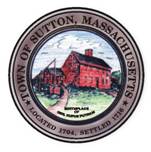       TOWN OF SUTTONBOARD OF ASSESSORS 4 UXBRIDGE ROADSUTTON, MA  01590-1702  508-865-8722Meeting Minutes – August 21, 2018Present: Principal Assessor Joyce Sardagnola                Chairman Robert Nunnemacher  Board Member RJ NicholsMeeting called to order at 6:30 p.m.1.         Acceptance of MinutesMotion made by Chairman to accept minutes of August 7, 2018 meeting.  Unanimously approved by The Board.2.         Old & New Business	The Board discussed the possible ownership of an abandoned cart road off of Bashaw Road	The Board discussed Personal Property accounts3.         Decisions & Actions TakenThe Board signed forty-eight (48) Motor Vehicle Abatements The Board reviewed sixteen (16) Real Estate Exemptions:Approved:  6 Senior, 1 Surviving Spouse and 9 Veteran ExemptionsThe Board signed the July Motor Vehicle Abatement Report for the Treasurer and the Town AccountantThe Board signed the Motor Vehicle Commitment Book 2018-04 for the Tax Collector and Town AccountantThe Board signed the FY19 Preliminary Personal Property Tax Commitment BookThe Board signed the FY19 Preliminary Real Estate Tax Commitment BookThe Board assisted the public at the counter.The Board of Assessors adjourned its meeting of Tuesday, August 21, 2018 at or about 8:30 p.m. 	       Respectfully Submitted,Linda Hicks, Secretary 